LIFE & WORK OF THE CHURCHMarch 11, 2018Lori and Jody are both on vacation this coming week.Happy Birthday to: Jim Harris, Carol Richardson, Lyle Cameron, Bob Nicol, Bill Richardson, Jonathan Renaud.Happy Anniversary to:  Don & Nell Wright.Upcoming Dates & Events*Rev. Emmanuel’s Covenanting Service will be held NEXT Sunday, March 18 @ 2pm.  This is a special service where we recognize the union of the congregation of First United Church with the Rev. Emmanuel K. Ofori.  There will be representatives from Conference & Presbytery as well as local officials in attendance.   Symbolic gifts will be presented to Rev. Emmanuel during the worship service.  A Reception will follow in the Assembly Hall.  Please plan to attend!  Please note:  There will be no service at 10:30am on Sunday, March 18 to encourage everyone to attend this afternoon service.  There will also be no church school on March 18.*Newsletter Deadline is Sunday, March 18. Committees/Groups/Leaders are asked to have their info into the office by this day.   Newsletters will be ready for Deliverers to pick up on Sunday, March 25 following worship. 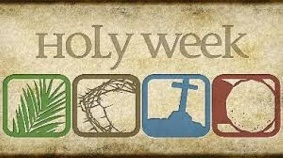 *First United Church ‘Retreat’ - Saturday, April 21 from 9am to 2pmThe purpose of the Retreat is: To Explore the Vision of First United Church and come up with vision/goal strategies.  The Retreat is open to any congregation members who are interested.  If you would like to come, please sign up with Lori in the church office (there are handouts to pick up as well).  If you would like more information, or clarification about the Retreat, please speak to Rev. Emmanuel.*Spring Rummage Sale - Saturday, April 28 from 8:30 - 11:30am
We need lots of volunteers to make this a successful sale and fundraiser!
**8:30am – Monday, April 23 – Men to set up Assembly Hall & Gym for the Sale.   Tables, chairs and racks involved.
**Men, women and young adults needed to help sell merchandise at the Sale on Saturday, April 28 from 8:30 to 11:30am plus clean up help if possible.
**CLEAN UP CREW for Saturday, April 28 11:30am.  Pack up remaining merchandise.  Tables & Racks taken down and put away.
Donations wanted:    *Excellent quality spring ladies clothing requested for our special boutique.    All sizes welcome!  *Good, clean Spring / Summer clothing for all ages.  *General Household goods - Small furniture items, puzzles, linens, bedding, art, kitchen items, etc.Items can be brought to the Accessibility Door Monday to Thursday 9am to 3pm.   Call Lois Whiteman (519-631-3337) for further information. LIFE & WORK OF THE CHURCHMarch 11, 2018Lori and Jody are both on vacation this coming week.Happy Birthday to: Jim Harris, Carol Richardson, Lyle Cameron, Bob Nicol, Bill Richardson, Jonathan Renaud.Happy Anniversary to:  Don & Nell Wright.Upcoming Dates & Events*Rev. Emmanuel’s Covenanting Service will be held NEXT Sunday, March 18 @ 2pm.  This is a special service where we recognize the union of the congregation of First United Church with the Rev. Emmanuel K. Ofori.  There will be representatives from Conference & Presbytery as well as local officials in attendance.   Symbolic gifts will be presented to Rev. Emmanuel during the worship service.  A Reception will follow in the Assembly Hall.  Please plan to attend!  Please note:  There will be no service at 10:30am on Sunday, March 18 to encourage everyone to attend this afternoon service.  There will also be no church school on March 18.*Newsletter Deadline is Sunday, March 18. Committees/Groups/Leaders are asked to have their info into the office by this day.   Newsletters will be ready for Deliverers to pick up on Sunday, March 25 following worship. *First United Church ‘Retreat’ - Saturday, April 21 from 9am to 2pmThe purpose of the Retreat is: To Explore the Vision of First United Church and come up with vision/goal strategies.  The Retreat is open to any congregation members who are interested.  If you would like to come, please sign up with Lori in the church office (there are handouts to pick up as well).  If you would like more information, or clarification about the Retreat, please speak to Rev. Emmanuel.*Spring Rummage Sale - Saturday, April 28 from 8:30 - 11:30am
We need lots of volunteers to make this a successful sale and fundraiser!
**8:30am – Monday, April 23 – Men to set up Assembly Hall & Gym for the Sale.   Tables, chairs and racks involved.
**Men, women and young adults needed to help sell merchandise at the Sale on Saturday, April 28 from 8:30 to 11:30am plus clean up help if possible.
**CLEAN UP CREW for Saturday, April 28 11:30am.  Pack up remaining merchandise.  Tables & Racks taken down and put away.
Donations wanted:    *Excellent quality spring ladies clothing requested for our special boutique.    All sizes welcome!  *Good, clean Spring / Summer clothing for all ages.  *General Household goods - Small furniture items, puzzles, linens, bedding, art, kitchen items, etc.Items can be brought to the Accessibility Door Monday to Thursday 9am to 3pm.   Call Lois Whiteman (519-631-3337) for further information. 